 CỘNG HOÀ XÃ HỘI CHỦ NGHĨA VIỆT NAMĐộc lập - Tự do - Hạnh phúc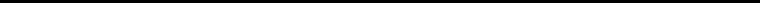 BÁO CÁO SƠ KẾTTRỌNG TÂM CÔNG TÁC THÁNG 10 NĂM 2023Trường mầm non : Bình Minh1. Công tác phát triển: - Tổng số nhóm - lớp: 16     (Nhóm NT: 3   ; Lớp MG: 13)- Tổng số cháu:  450 (Tăng 20 trẻ so với đầu năm học).	Trong đó:  	NT:    65 trẻ			MG: 385 trẻ- Tổng số lớp 5 tuổi: 5, Số trẻ 5 tuổi: 140- Số GV 5 tuổi: 10 đ/c; 10/10 đồng chí đều đạt trên chuẩn về trình độ CM.- Tỷ lệ chuyên cần: 90%, trong đó:	Nhà trẻ đạt: 92%     	Mẫu giáo: 93%          	Trẻ 5 tuổi: 96%2. Công tác chăm sóc nuôi dưỡng và phòng chống dịch:- Kho thực phẩm: Có kho riêng- Xây dựng thực đơn theo tuần và mùa phù hợp với mức tiền đóng góp của trẻ đảm bảo định lượng.- Thực đơn đảm bảo định lượng cân đối các chất.- Tình hình triển khai phần mềm tính khẩu phần ăn cho trẻ: Đang thực hiện * Đánh giá chung về công tác chăm sóc nuôi dưỡng:+ Số nhóm NT ăn ngủ tại trường: 03	   ; Số trẻ   65   tỷ lệ: 100 %+ Số lớp MG ăn ngủ tại trường: 13     ; Số trẻ:  385   tỷ lệ: 100%+ Định lượng calo: NT đạt: 620 kcalo;    MG đạt: 710  kcalo+ Tỷ lệ các chất: P;L;G= 12 : 23 : 60Tổng số trẻ SDD nhẹ cân: 25	 + Nhà trẻ     05        tỷ lệ  1,1 % + Mẫu giáo: 20        tỷ lệ: 4,4 %Cụ thể: Mẫu giáo:*Cân nặng: 	Kênh bình thường:	  358 trẻ,  	tỷ lệ: 93%                 	Kênh SDD:  	    20 trẻ ,   	tỷ lệ: 5,2%Cao hơn so với tuổi:  07 trẻ,  	tỷ lệ: 1,8%- Trẻ 5 tuổi: Kênh bình thường:	  132 trẻ, 	tỷ lệ: 94,3%Kênh SDD: 		     6 trẻ,     	tỷ lệ: 4,3%Cao hơn so với tuổi:   2 trẻ,  	tỷ lệ: 1,4%* Chiều cao: Kênh bình thường:  367 trẻ, 	tỷ lệ:  95,3% Kênh thấp còi:   	    18 trẻ,   	tỷ lệ:  4,7%- Trẻ 5 tuổi: Kênh bình thường:   133 trẻ,  	tỷ lệ:  95%Kênh thấp còi:  	      7 trẻ,     	tỷ lệ:  5%Nhà trẻ:* Cân nặng: Kênh bình thường:     60 trẻ, 	tỷ lệ: 92,3%Kênh SDD:  	      5 trẻ, 	tỷ lệ: 7,7%Cao hơn so với tuổi: .0 trẻ,  	tỷ lệ: 0 %* Chiều cao: Kênh bình thường:   62  trẻ,  	tỷ lệ:  95,4 % Kênh thấp còi:   	     3  trẻ,     	tỷ lệ: 4,6 %- Về sức khoẻ của trẻ: Kết hợp với Trạm y tế xã Ninh Hiệp khám sức khỏe đợt 1 cho 450 học sinh đạt 100%. Kết quả:+ Trẻ bị TMH: 39 chiếm 8,7%.+ Trẻ bị mắc các bệnh về mắt: 4 chiếm 0.9%.+ Trẻ bị RHM: 68 chiếm 15,1%.+ Trẻ bị các bệnh khác: 0.- Công tác đảm bảo an toàn cho trẻ: 100% trẻ được đảm bảo an toàn cả về thể chất và tinh thần. Không có TNTT nào xảy ra trong tháng.- Công tác nuôi dưỡng - VSATTP: Nhà trường thực hiện túc việc ký hợp đồng cung cấp thực phẩm với các nhà cung cấp có đủ năng lực và uy tín đảm bảo VSATTP tốt, giao nhận thực phẩm đúng và đủ thành phần theo quy định. Trường  không xảy ra trường hợp bị ngộ độc thức ăn. - Nghiêm túc thực hiện quy chế chuyên môn CSND, sự phối hợp chăm sóc giữa cô nuôi và cô giáo trong chăm sóc và giáo dục trẻ. 100% giáo viên, nhân viên tham dự Hội thi Quy chế chăm sóc nuôi dưỡng năm học 2023-2024.* Công tác phòng chống dịch: 	- Tuyên truyền và kết hợp với phụ huynh làm tốt công tác phòng chống dịch bệnh theo mùa trong nhà trường, đặc biệt là dịch sốt xuất huyết và đau mắt đỏ.- Phân công tốt cán bộ, giáo viên, nhân viên làm tốt công tác vệ sinh, trường lớp, không có trường hợp bị mắc bệnh tay chân miệng, sốt xuất huyết ... - Duy trì thực hiện quy chế chăm sóc nuôi dưỡng, hoạt động bếp ăn, vệ sinh ATTP và công tác phòng chống dịch.3. Công tác chăm sóc giáo dục:	- Xây dựng môi trường sư phạm, tiếp tục thực hiện phương pháp giáo dục lấy trẻ làm trung tâm, xây dựng mô hình không gian sáng tạo của lớp và mô hình vườn thuốc nam của trường.- Tổ chức các hoạt động giao lưu tập thể giữa các lớp trong trường: Bé vui Tết Trung thu; Lễ Hội đèn lồng, Trang trí lều tạo không gian ấm áp cho tiệc trà mùa thu... - Nghiêm túc thực hiện chế độ sinh hoạt/ngày; 100% giáo viên thực hiện soạn giảng trên phần mềm và có sự kiểm tra của BGH, tổ chuyên môn kiểm tra thường xuyên- Thực hiện nghiêm túc chương trình Giáo dục mầm non và Quy chế chuyên môn CSGD.- Tham dự đầy đủ các buổi tập huấn nâng cao chuyên môn do Sở Giáo dục & Đào tạo, Phòng Giáo dục & Đào tạo huyện Gia Lâm tổ chức.4. Công tác quản lý:* Cơ sở vật chất, đội ngũ:- Tổng số CBGVNV toàn trường: 51( CBQL:  03 ; GV: 33; NV khác: 06; Nấu ăn:  9 )- Số người nghỉ trong tháng: 02 (01 nghỉ thai sản; 01 nghỉ việc riêng).- Cơ sở vật chất đảm bảo cho công tác dạy và học.* Công tác chỉ đạo	- Xây dựng và tổ chức Hội thi Quy chế CSND cấp trường, 100% giáo viên, nhân viên tham gia. 	- Tổ chức thành công Hội nghị viên chức, người lao động theo hướng dẫn của Liên đoàn Lao động huyện và Phòng Giáo dục và đào tạo và Gửi đăng ký chỉ tiêu thi đua tập thể, cá nhân đúng thời gian.- Chỉ đạo tổ chức các hoạt động tập thể giữa các lớp, tạo không khí phấn khởi khi trẻ tới trường như: Bé vui Tết Trung thu; Lễ Hội đèn lồng, Trang trí lều tạo không gian ấm áp cho tiệc trà mùa thu... 	- Thực hiện nghiêm túc công tác thu - chi đúng quy định, đúng văn bản hướng dẫn.	- Tiếp tục tăng cường công tác kiểm tra phòng chống dịch sốt xuất huyết, đau mắt đỏ, cúm và phòng chống dịch bệnh khi thời tiết giao mùa.	- Phối hợp với BCH công đoàn tổ chức các hoạt động kỷ niệm ngày Giải phóng thủ đô 10/10, ngày thành lập Hội phụ nữ Việt Nam 20/10.	- Hưởng ứng tham gia Tuần lễ học tập suốt đời năm 2023.	- Phân công CBGVNV tham gia kiến tập chuyên đề cấp cụm, cấp trường.5. Công tác quản lý nhóm lớp, lớp mầm non tư thục, dân lập:- Số nhóm lớp tư thục: 02 ( Có Quyết định:....02....; Không Quyết định: 0)- Tình hình hoạt động: Hiện 02 cơ sở tư thục hoạt động bình thường, có tổ chức bán trú, dạy trẻ. - Kiểm tra quy chế hoạt động của 2 nhớm lớp tư thục trên địa bàn xã. Qua kiểm tra, các nhóm lớp tư thục trên địa bàn đều có đầy đủ hồ sơ, sổ sách, trang thiết bị phục vụ cho công tác dạy và học.6. Công tác vệ sinh trường lớp - xây dựng khung cảnh SP tu sửa- cải tạo CSVC:- 100% các lớp có đủ dung dịch sát khuẩn tay, máy đo thân nhiệt, xà phòng, nước lau sàn, tẩy rửa nhà vệ sinh... 	- Vệ sinh trường lớp, khung cảnh sư phạm hàng tuần theo lịch - Vệ sinh bể nước, đường ống nước sạch phục vụ tốt cho công tác CSGD trẻ.7. Công tác dân số và kế hoạch hóa gia đình:- Hiện không có GV nào vi phạm chính sách Dân số KHHGĐ.8. Công tác đảm bảo an ninh trong trường:- Bảo vệ phân công trực theo ca. Trong tháng không xảy ra mất mát tài sản hay mất an toàn cho cô và trẻ.9. Công tác khác:- 100% cán bộ, giáo viên, nhân viên hưởng ứng các cuộc vận động ủng hộ trong tháng và đã hoàn thành nộp về cấp trên.10. Những kiến nghị của trường về các vấn đề: Không.Ngày  26  tháng 10 năm 2023HIỆU TRƯỞNG						Nguyễn Thị Vui